                                                                                                                                                                                                           Obec Stanovice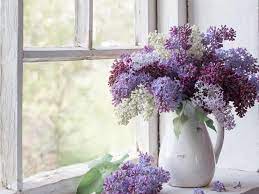 Vás srdečně zve na oslavu     MEZINÁRODNÍHO DNE ŽEN             která se koná        v pátek 10.3.2023              od 16 hodin    v kavárně obecního úřadu                MILÉ ŽENY,        PŘIJĎTE SI POSEDĚT A POBAVIT SE!   ŽIVÁ HUDBA A OBČERSTVENÍ ZAJIŠTĚNO 